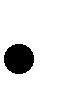 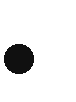 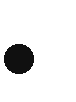 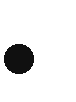 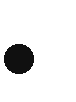 Second QuarterTN StandardsLearning Outcomes (I can) ResourcesInformational TextInformational  6.RI.KID.2Determine a central idea of a text and how it is conveyed through details; provide an objective summary.  6.RI.KID.3Analyze in detail how a key individual, event, or idea is introduced, illustrated, and developed in a text.6.RI.CS.4Determine the meaning of words and phrases as they are used in a text, including figurative, connotative, and technical meanings.6.RI.CS.5Analyze how a particular sentence, paragraph, chapter, or section fits into the overall structure of a text and contributes to the development of the ideas.6.RI.CS.6Determine an author’s point of view or purpose in a text and explain how it is conveyed in a text.6.RI.IKI.8Trace and evaluate the argument and specific claims in a text, distinguishing claims that are supported by reasons and evidence from claims that are not.6.RI.RRTC.10Read and comprehend a variety of literary nonfiction throughout the grades 6-8 text complexity band proficiently, with a gradual release of scaffolding at the high end as needed.InformationalLearning Outcomes (I can)     Provide detailed analysis of how a key individual, event or idea is introduced in a text (e.g., through examples and anecdotes).    Demonstrate the ability to determine the meaning of words and phrases as they are used in a text (e.g., figurative, connotative, technical).    Provide an analysis of how a particular sentence, paragraph, chapter or section fits into the overall structure of a text.    Provide a statement of an author’s point of view in a text.    Provide an explanation of how the author’s point of view or purpose is conveyed in the text.    Provide a statement of the central idea(s) of a text.    Provide a statement of how the central idea is conveyed through particular details.    Provide an objective summary of the text distinct from personal opinions or judgments.    Provide detailed analysis of how a key individual, event or idea is elaborated in a text (e.g., through examples and anecdotes).  Demonstrate the ability to determine the meaning of words and phrases as they are used in a text (e.g., figurative, connotative, technical).    Provide an analysis of how a particular sentence, paragraph, chapter or section contributes to the development of the ideas.Prentice Hall Literature – Reading SelectionsTypes, Elements, Determining Author’s Purpose and Point of View, and Analyzing the Development of Key Ideas in Nonfiction    Literary Analysis Workshop  “from This Land Was Made” (nonfiction) and “from Zlata’s Diary” (narrative essay)Skill Focus: author’s purpose, point of view, forms of nonfiction, word choice, key ideas, types of support, figurative language, tone    Water or Hard as Nails (autobiographical narrative) Skill Focus: author’s purpose, autobiographical essay, point of view, forms of nonfiction, word choice, key ideas, types of support, figurative language, tone    Jackie Robinson: Justice at Last or The Shutout (expository essay) Skill Focus: author’s purpose, expository essay, point of view, forms of nonfiction, word choice, key ideas, types of support, figurative language, tone6.RI.IKI.9Compare and contrast two or more authors’ presentation of the same topic or event.  (Unit 3) Types, Elements, Determining Author’s Purpose and Point of View, and Analyzing the Development of Key Ideas in Nonfiction    La Lena Buena (narrative essay) or from The Pigman and Me (reflective essay) Skill Focus: main idea and supporting details, mood, author’s influences, forms of nonfiction, word choice, key ideas, types of support, figurative language, toneAnalyze Compare-and-Contrast Organization    Reading for Information: Race to the End of the Earth (expository text) and Gold Rush: Journey by Land (annotated map) pg. 334   Skill    Focus:  Compare and contrast organization  Extended Text – InformationalTypes, Elements, Determining Author’s Purpose and Point of View, and Analyzing the Development of Key Ideas in Nonfiction    “Leon’s Story” (autobiography)   Skills: author’s purpose, mood, tone, autobiographical essay, main idea, key ideas, supporting details, word choice, author’s influences, forms of nonfiction, types of support, figurative languageSee L eon’s Story Unit Writing to TextsWriting6.W.TTP.2Write informative/explanatory texts to examine a topic and convey ideas, concepts, and information through the selection, organization, and analysis of relevant content.  6.W.TTP.1Write arguments to support claims with clear reasons and relevant evidence.  6.W.PDW.4Produce clear and coherent writing in which the development, organization, and style are appropriate to task, purpose, and audience. WritingLearning Outcomes (I can) Introduce a topic clearly, using the introduction to prepare the reader for what is to follow.Organize ideas, concepts, and information using effective strategies to create cohesion and aid in comprehension.Develop the topic with relevant facts, definitions, concrete details, quotations, or other information and examples.Thoroughly and accurately explain and elaborate on the evidence provided, demonstrating a clear understanding of the topic and the source material.Craft an effective and relevant conclusion.Include formatting, graphics, and multimedia when appropriate.Use appropriate transitions to create cohesion and clarify the relationships among ideas and concepts.Use precise language and domain-specific vocabulary.Use varied sentence structure to enhance the meaning and reader interest.Establish and maintain a formal style.  a.  Introduce claim(s).b.  Support claim(s) with logical reasoning and relevant, sufficient evidence; acknowledge alternate or opposing claim(s).  c.  Organize the reasons and evidence clearly and clarify the relationships among claim(s) and reasons.  d.  Use credible sources and demonstrate      understanding of the topic or source material.e.  Craft an effective and relevant conclusion that supports the argument presented.  WritingPrentice Hall Literature- Pearson Publishing Routine Writing (text-dependent):Writing About the Big QuestionAfter You Read, Journal entries, Summaries, Daily Language Practice, Graphic Organizers Analysis (focus on informing and explaining)    Performance Task #1 pg. 542- Determine the Author’s Point of View- Write an essay in which you determine the author’s point of view in a nonfiction text from this unit.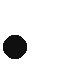     Performance Task #2 pg. 542- Analyze the Structure of a Text- Write an essay in which you analyze how a paragraph or section helps to develop ideas in a nonfiction work from this unit.Analysis (focus on informing and explaining)    (La Lena Buena or from the Pigman and Me pg. 509) Write a problem-and-solution essay based on the selection you read. Your essay should help a newcomer adjust to either a new school or a new country.    (Reading for Information pg. 341) Write an essay that describes the journeys of two teams of explorers in “Race to the End of the Earth.” Compare the journey of the Norwegian team with the journey of the British team.    (Becky and the Wheels-and-Brake Boys and The Southpaw pg. 263) Compare and Contrast the traits and motives of Becky and Janet. In a brief essay, draw conclusions about how each girl’s character traits support her motivation to get what she wants.  Writing6.W.PDW.5With some guidance and support from peers and adults, develop and strengthen writing as needed by planning, revising, editing, rewriting, or trying a new approach. (Editing for conventions should demonstrate command of Language standards 1-3 up to and including grade 6.)  6.W.PDW.6Use technology, including the internet, to produce and publish writing and to collaborate with others; type a complete product in a single sitting as defined in W.1-3.  6.W.PDW.7Conduct research to answer a question, drawing on multiple sources and refocusing the inquiry when appropriate.6.W.PDW.8Integrate relevant and credible information from print and digital sources; quote or paraphrase the data and conclusions of others while avoiding plagiarism and providing basic bibliographic information for sources.  6.W.PDW.9Support interpretations, analyses, reflections, or research with evidence found in literature or informational texts, applying grade 6 standards for reading.6.W.RW.10Write routinely over extended time frames and shorter time frames for a range of discipline-specific tasks, purposes, and audiences.  WritingLearning Outcomes (I can)   WritingAnalysis (focus on informing and explaining)   Leon said that white people kept black people down because they didn't educate black people. What does Leon mean? Do you agree with him?  Support your answer with evidence from the text.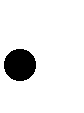    Leon is surprised when the National Guard arrests white men for abusing them. Why is he surprised? Explain your answer.   Throughout the book Leon's parents encourage Leon and the other kids to just leave things alone and don't try to change things.  Why do you think they felt that way? Do you think they eventually changed their minds? Why or why not? Support your answer with evidence from the text.Second QuarterTN StandardsLearning Outcomes (I can) ResourcesLiteratureLiterature 6.RL.KID.3Describe how the plot of a story or drama unfolds, as well as how the characters respond or change as the plot moves toward a resolution.6.RL.IKI.7Compare and contrasts the written version of a story, drama, or poem to the experience of listening to or viewing an audio, video, or live production of a text.6.RL.RRTC.10Read and comprehend a variety of literature throughout the grades 6-8 text complexity band proficiently, with a gradual release of scaffolding at the high end as needed.LiteratureLearning Outcomes (I can)     Provide an analysis of how a particular sentence, paragraph, chapter or section contributes to the development of the ideas.    Provide a description of how a particular story or drama’s plot unfolds in a series of episodes towards a resolution.    Provide a description of how the characters respond or change as the plot moves towards a resolution.LiteraturePrentice Hall Literature – Reading SelectionsComparing Characters’ Motives    Comparing Literary Works: Becky and the Wheels- and-Brake Boys and The Southpaw (short story) pg. 252 Skill Focus: character traits, plot, character motives, internal and external factors, setting, conflictAfter You ReadSpeaking and ListeningSpeaking and ListeningSpeaking and ListeningSpeaking and ListeningLanguageLanguage6.L.CSE.1Demonstrate command of the conventions of standard English grammar and usage.6.L.KL.3When writing and speaking, vary sentence patterns for meaning, reader/listener interest, and style; maintain consistency in style and tone.LanguageLearning Outcomes (I can) a.  When reading or listening, explain the function of pronouns (case, intensive pronouns, pronoun-antecedent agreement).b.  When writing or speaking, use pronouns (case, intensive pronouns, pronoun antecedent agreement) effectively.c.  When reading and listening, explain the function of phrases and clauses.d.  When writing or speaking, use simple, compound, and complex sentences.LanguagePrentice Hall Literature- Pearson Publishing    La Lena Buena (narrative essay) or from The Pigman and Me (reflective essay)Integrated Language Arts: Conjunctions and Interjections pg. 508Reading Application, Writing Application Prentice Hall Writing Coach    Reading for Information: Race to the End of the Earth (expository text) and Gold Rush: Journey by Land (annotated map) pg. 334AdverbsConjunctions and Interjections    Comparing Literary Works: Becky and theWheels-and-Brake Boys and The Southpaw (short story) pg. 252AdverbsConjunctions and Interjections     Water or Hard as Nails (autobiographical narrative)Integrated Language Arts: Adjectives and Articles pg. 416Reading Application Writing Application Prentice Hall Writing Coach    Jackie Robinson: Justice at Last or The Shutout (expository essay)Integrated Language Arts: Comparisons with Adjectives (comparative/ superlative) pg. 434Reading Application Writing Application Prentice Hall Writing CoachElements of Language- Holt Publishing Conjunctions and InterjectionsAdverbsElements of Language- Holt PublishingAdjectives and ArticlesComparisons with Adjectives (comparative/ superlative)LanguagePrentice Hall Literature- Pearson Publishing    La Lena Buena (narrative essay) or from The Pigman and Me (reflective essay)Integrated Language Arts: Conjunctions and Interjections pg. 508Reading Application, Writing Application Prentice Hall Writing Coach    Reading for Information: Race to the End of the Earth (expository text) and Gold Rush: Journey by Land (annotated map) pg. 334AdverbsConjunctions and Interjections    Comparing Literary Works: Becky and theWheels-and-Brake Boys and The Southpaw (short story) pg. 252AdverbsConjunctions and Interjections     Water or Hard as Nails (autobiographical narrative)Integrated Language Arts: Adjectives and Articles pg. 416Reading Application Writing Application Prentice Hall Writing Coach    Jackie Robinson: Justice at Last or The Shutout (expository essay)Integrated Language Arts: Comparisons with Adjectives (comparative/ superlative) pg. 434Reading Application Writing Application Prentice Hall Writing CoachElements of Language- Holt Publishing Conjunctions and InterjectionsAdverbsElements of Language- Holt PublishingAdjectives and ArticlesComparisons with Adjectives (comparative/ superlative)Second QuarterTN StandardsLearning Outcomes (I can) Learning Outcomes (I can) ResourcesLanguageLanguage 6.L.VAU.4Determine or clarify the meaning of unknown and multiple-meaning words and phrases based on 6th grade-level text by choosing flexibly from a range of strategies. 6.L.VAU.6Acquire and accurately use grade-appropriate general academic and domain-specific words and phrases; develop vocabulary knowledge when considering a word or phrase important to comprehension or expression.Language Learning Outcomes (I can) Use context as a clue to the meaning of a word or a phrase.Use common grade-appropriate morphological elements as clues to the meaning of a word or phrase.Consult reference materials, both print and digital, to find the pronunciation of a word or phrase.Use etymological patterns in spelling as clues to the meaning of a word or phrase.     Provide a statement demonstrating accurate meaning and use of grade-appropriate general academic words and phrases.Language Learning Outcomes (I can) Use context as a clue to the meaning of a word or a phrase.Use common grade-appropriate morphological elements as clues to the meaning of a word or phrase.Consult reference materials, both print and digital, to find the pronunciation of a word or phrase.Use etymological patterns in spelling as clues to the meaning of a word or phrase.     Provide a statement demonstrating accurate meaning and use of grade-appropriate general academic words and phrases.LanguagePrentice Hall Literature- Pearson Publishing    Literary Analysis Workshop - “from This Land Was Made” (nonfiction) and “from Zlata’s Diary” (narrative essay)Introducing the Big Question: Learning Big Question Vocabulary pg. 377    Water or Hard as Nails (autobiographical narrative)Latin suffix - anceMaking Connections:    Jackie Robinson: Justice at Last or The Shutout (expository essay)Latin prefix sub- or super-Making Connections:Vocabulary pg. 420 or 426Vocabulary Development pgs. pg. 420, 422 or 426, 428, 430Other resourceswww.pearsonsuccessessnet.com - Vocabulary central Word Benches pg. 57-61 (Greek and Latin affixes)  http://www.tennessee.gov/education/standards/ english/ENG_3081.pdfVocabulary pg. 396 or 404Vocabulary Development pgs.396, 398, 400 or 404, 406,410,412After You Read: Vocabulary pg. 403 or 415After You Read: Vocabulary pgs. 425 or 433Extended Text- Types, Elements, Determining Author’s Purpose and Point of View, and Analyzing the Development of Key Ideas in Nonfiction    Leon’s Story (autobiography) 	See UnitPrentice Hall Literature- Pearson Publishing    La Lena Buena (narrative essay) or from The Pigman and Me (reflective essay)Making Connections: Vocabulary pg. 490or 496Vocabulary Development pgs. 490, 492or 498, 502, 504After You Read: Vocabulary pg. 495 or507    Reading for Information: Race to the End of the Earth (expository text) and Gold Rush: Journey by Land (annotated map) pg. 334Reading for Information: Resources Area Vocabulary pg. 334Vocabulary Development pg. 334, 336After You Read: Resources Area Vocabulary pg. 341    Comparing Literary Works: Becky and theWheels-and-Brake Boys and The Southpaw (short story) pg. 252Vocabulary Development pgs. 250, 254,256 (Think Aloud –Using Context), 262Other resourceswww.pearsonsuccessnet.com - Vocabulary central Word Benches pg. 57-61 (Greek and Latin affixes)  http://www.tennessee.gov/education/standards/  english/ENG_3081.pdfElements of Language- Holt PublishingAdjectives and ArticlesComparisons with Adjectives (comparative/ superlative)AdverbsConjunctions and InterjectionsPrentice Hall Literature- Pearson Publishing    Prentice Hall Writing Coach